С 1 апреля увеличатся социальные пенсииC 1 апреля социальные пенсии и пенсии по государственному пенсионному обеспечению вырастут на 10,3 процента, ЕДВ – на 5,5 процентов.На 10,3% в апреле повышаются пенсии по государственному пенсионному обеспечению, размеры дополнительного ежемесячного материального обеспечения и других социальных выплат, суммы которых определяются исходя из соответствующего размера социальной пенсии.Размеры ежемесячной денежной выплаты (ЕДВ) федеральным льготникам (ветераны, инвалиды, граждане, подвергшиеся воздействию радиации, Герои Советского Союза, Герои Социалистического Труда и др.) с 1 апреля будут проиндексированы на 5,5%.В Орловской области индексация коснется 47 782 пенсионеров, получающих пенсию по государственному пенсионному  обеспечению (из которых 15 114 – получатели социальных пенсий) и 226 611 получателей ежемесячных денежных выплат Средний размер социальной пенсии после повышения в нашем регионе составит 7 771,38 рублей. Средний размер пенсии граждан из числа инвалидов вследствие военной травмы составит 30 882,29 рублей, а участников Великой Отечественной войны, получающих две пенсии, – 29 810,78 рублей.При этом в течение года минимальный уровень пенсионного обеспечения граждан по-прежнему будет не ниже прожиточного минимума пенсионера в регионе, где он проживает. Если размер пенсии в совокупности с другими причитающимися неработающему пенсионеру выплатами будет ниже прожиточного минимума, то ему будет установлена социальная доплата к пенсии.Государственное учреждение –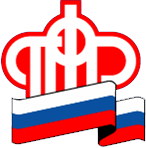 Отделение Пенсионного фонда РФ по Орловской области       302026, г. Орел, ул. Комсомольская, 108, телефон: (486-2) 72-92-41, факс 72-92-07Пресс-релиз